著作物等利用許可申請書　　年　　月　　日公益財団法人 日本漢字能力検定協会代表理事 理事長  山崎　信夫　様（申請者）　　　　　　　　　　　　　　　　　　　　住　所：　　　　　　　　　　　　　　　　　　　　会社名：　　　　　　　　　　　　　　　　　　　　代表者：　　　　　　　　　　　　　　　　　　　印担当者所属部署：　　　　　　　　　　　　　　　　　担当者名：　　　　　　　　　　　　　　　　　担当者連絡先：（tel）　　　　　　　　　　　　　　（mail）　　　　　　　　　　　　　　　貴協会が保有する著作物等を、下記の条件で使用することを申請いたします。１．使用概要２．遵守事項　イ）提供データの使用について　　　・申請時に記載した目的以外には使用しません。　　　・著作物及び商標を使用する際には、製造物責任は自社にあること、並びに本著作権及び商標が貴協会のものであることを利用者に明示します。　ロ）商品報告　　　・使用した製品または制作物を、完成後1カ月以内に2部貴協会に送付します。　ハ）使用態様の変更　　　・使用するデータ、商標の構成並びに使用する対象物、場所等、申請内容から変更が生じる場合には、貴協会に文書による承認を求めます。　ニ）不抗争性　　　・当所は、貴協会の著作権その他の権利に対し、異義申し立て等を行いません。以上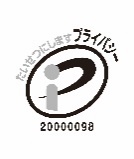 著作物等利用許可申請書2021年　7月　1日公益財団法人 日本漢字能力検定協会代表理事 理事長  山崎　信夫　様住　所：000-0000　東京都●●区▲▲町■■番地　　会社名：（株）ＫＯＴＯＳＨＩＮＯＫＡＮＪＩ　　　　代表者：　代表取締役　　今年　花子　　　　　　印　担当者所属部署：　総務部総務課　　　　　　　　　　　　担当者名：　漢字　太郎　　　　　　　　　　　　　　担当者連絡先：（tel）　03-0000-0000　　　　　　　　　　　　　　　　　　　　　　　　　　　　　　　　　　（mail）tarou@email.or.jp　　　貴協会が保有する著作物等を、下記の条件で使用することを申請いたします。１．使用概要２．遵守事項　イ）提供データの使用について　　　・申請時に記載した目的以外には使用しません。　　　・著作物及び商標を使用する際には、製造物責任は自社にあること、並びに本著作権及び商標が貴協会のものであることを利用者に明示します。　ロ）商品報告　　　・使用した製品または制作物を、完成後1カ月以内に2部貴協会に送付します。　ハ）使用態様の変更　　　・使用するデータ、商標の構成並びに使用する対象物、場所等、申請内容から変更が生じる場合には、貴協会に文書による承認を求めます。　ニ）不抗争性　　　・当所は、貴協会の著作権その他の権利に対し、異義申し立て等を行いません。以上該当項目にチェックを入れ、必要事項を記入してください。提供希望著作物■「今年の漢字」公式画像　（漢字のみ）（　　　　　　）年使用商標■「今年の漢字」使用地域国内全域地域・範囲限定（　　　　　　　　　　　　）国外（　　　　　　　　　　　　　　）使用期間年　　月　　日　～　　　　年　　月　　日タイトル（製品名）使用目的使用経路販売予定価格□　有料販売（単価　　　　　円）　　□　無料頒布該当項目にチェックを入れ、必要事項を記入してください。提供希望著作物■「今年の漢字」公式画像　（漢字のみ）（　2001年～2020　）年使用商標■「今年の漢字」使用地域■　国内全域地域・範囲限定（　　　　　　　　　　　　）国外（　　　　　　　　　　　　　　）使用期間2021年　9月　1日　～　　　2022年　　3月　31日タイトル（製品名）会社の記念誌「ともしび」使用目的会社の歴史を振り返る際に、「今年の漢字」を年表に使いたい。使用経路関係取引先に郵送。販売予定価格□　有料販売（単価　　　　　円）　　■　無料頒布